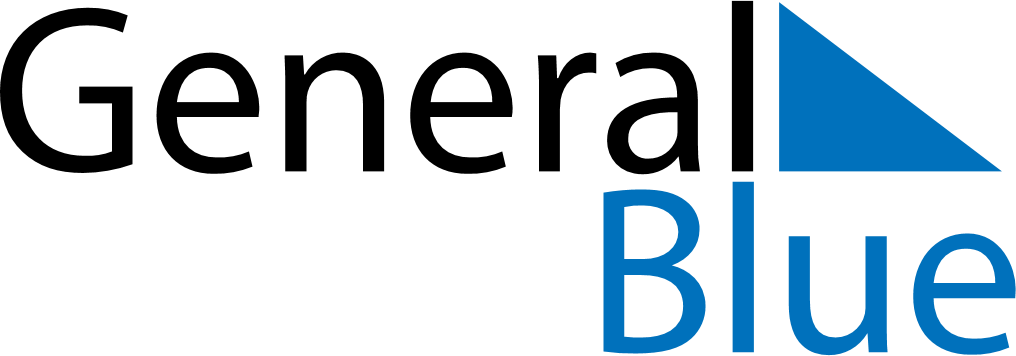 September 2027September 2027September 2027Dominican RepublicDominican RepublicSundayMondayTuesdayWednesdayThursdayFridaySaturday12345678910111213141516171819202122232425Our Lady of las Mercedes2627282930